VERBES OU ADJECTIFS POUR LE PREAMBULE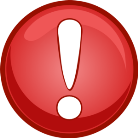                     	LES VERBES OU ADJECTIFS INTRODUCTEURS DOIVENT ÊTRE MIS EN ITALIQUE!Accueillant avec satisfactionAffirmantAgissantAlarmé parAprès avoir décidéApprouvantAttendant avec intérêtAssuré deAyant à l’espritAyant examinéCroyant que/enConvaincu que/deDéclarantDémontrantDéplorant queDésireux deEncourageantEspérant queEstimant queRésolu àExprimant le/laExprimant sa satisfactionExprimant sa (vive) préoccupationFélicitant le/laGardant à l’espritPrenant note que/deSe déclarant (à nouveau) préoccupé parProfondément préoccupé parRappelant (également) que/le/laRéaffirmant que/leRéalisant queReconnaissant que/le/laRegrettant (profondément) que/le/laRéitérant le/laRendant hommage àRenouvelant